NUUSBRIEF / NEWSLETTER 01/2021Na ‘n jaar van geen Tweekamp en heelwat teleeurstellings, is EDEN Tweekamp nou weer op die pad en kon ons met die instel van Vlak 1 inperkings weer aan die gang kom!  In die tyd is twee SA Kampioenskappe en ons jaarlikse HIGHGATE Interprovinsiaal afgestel as gevolg van Covid-19.  Dit het EDEN Tweekamp finansieel gekos maar ook die ekonomie van Oudtshoorn en die Eden Distrik skade berokken.Enough of the past – EDEN Biathlon is positive about the future and is looking forward to grow our beautiful family sport!  There are also a number of changes from SA Biathlon in the pipeline and all biathletes in Eden, but also South Africa, should work even harder to give status to the [new] future that is winking!Die eerste suksesvolle WIMPY Doublesbyeenkoms is reeds op 16 Maart onder streng Covid protokols aangebied en 33 spanne het deelgeneem! Baie geluk aan die wenners, Johan en Jan Brink wat met R800 se prysgeld weggestap het.  Die eerste ligabyeenkoms vind op 23 Maart op HS Outeniqua op George se terrein plaas [ons verwag heelwat inskrywings!] en die laaste byeenkoms vir die seisoen is die HIGHGATE EDEN Kampioenskappe wat op 7 April op Oudtshoorn afgehandel sal word.Our Development component is also hard at work – on 29 March EDEN Biathlon with the support of the Western Cape Department of Cultural Affairs & Sport [DCAS] is hosting a practical Workshop for Officials at the Eden Sport Academy in Oudtshoorn.  Only 25 persons can be accommodated as a result of the Covid protocol limitations. [see our Facebook for more details]. We would like our parents to make use of this free-of-charge opportunity!  On 8 April Mossel Bay will play host for the Coaching Clinic with of South Africa’s best coaches, Sybeth Hughes [swim] and Johan Windt [running] to train the athletes! [see our Facebook for more detail]EDEN Tweekamp wil ook al ons atlete, ouers en ondersteuners versoek om ons FB-blad [ edenbiathlon.co.za ] te “like” en te volg – baie inligting word daarop geplaas!  Besoek gerus ook ons uitstekende webtuiste vol inligting!   [ www.edenbiathlon.co.za ] Alle uitslae word ook daarop geplaas.With new trends in our education system where many scholars are now home-schooling or even internet schooling, they may have lost their “school” identity of belonging. EDEN Biathlon established a virtual club for these athletes – NoMADS VIRTUAL BIATHLON CLUB – to accommodate them. There are also schools which does not cater for biathlon – these athletes are also welcome to join!  This also apply for senior athletes residing in places where there are no sport clubs to accommodate them.Kom ons as tweekampers en maak die beste van die saak – Covid gaan ons nie onderkry nie!Sportgroete.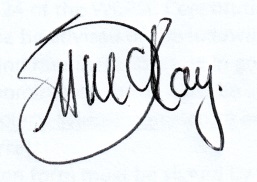 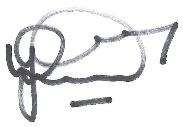 Stephnie McKay						Dave van der WaltVooristter							Operasionele BesturderChairperson							Operational Manager	